Infektionen vorbeugen: 
Hände richtig waschen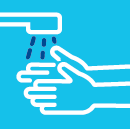 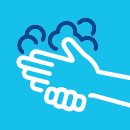 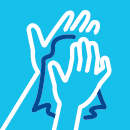 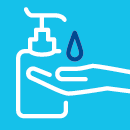 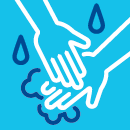 